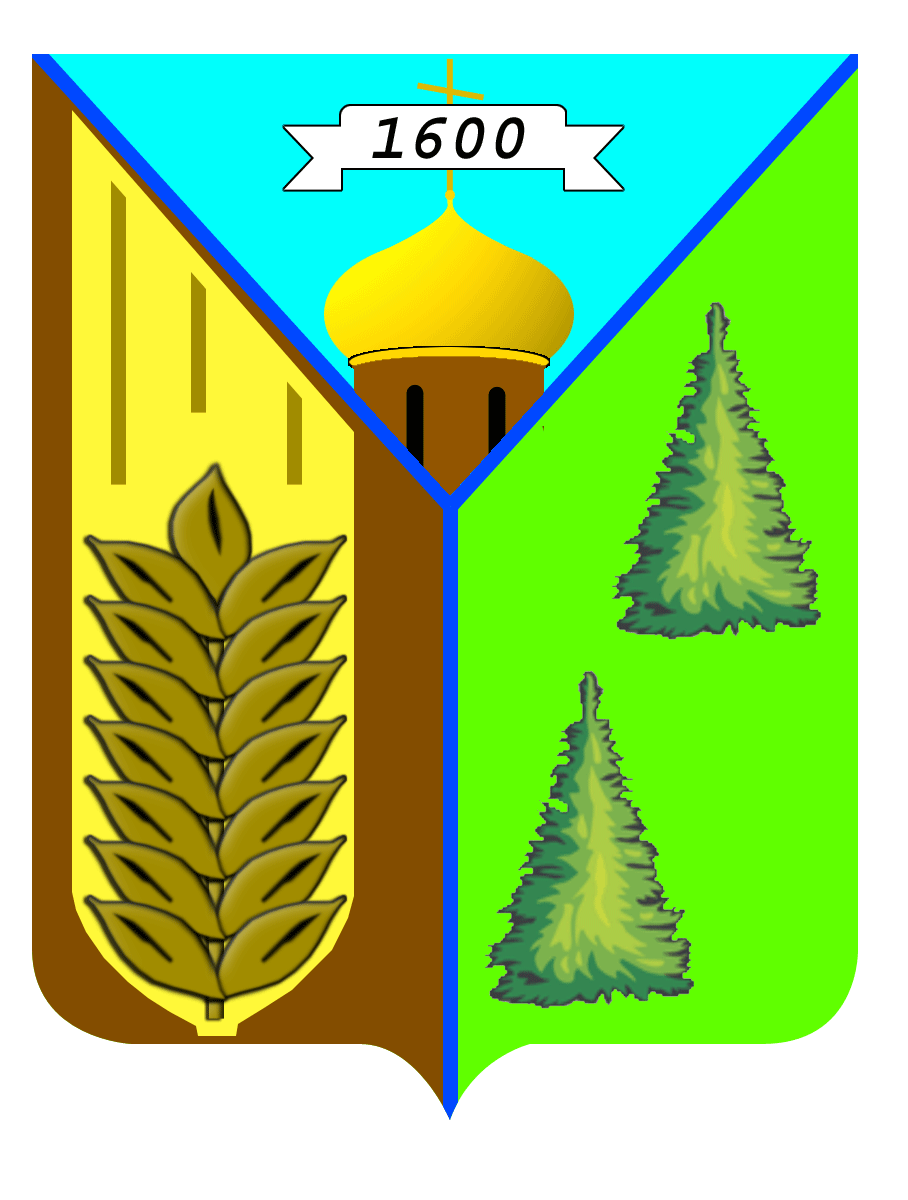 Первомайский районИтоги за январь-июнь 2020 года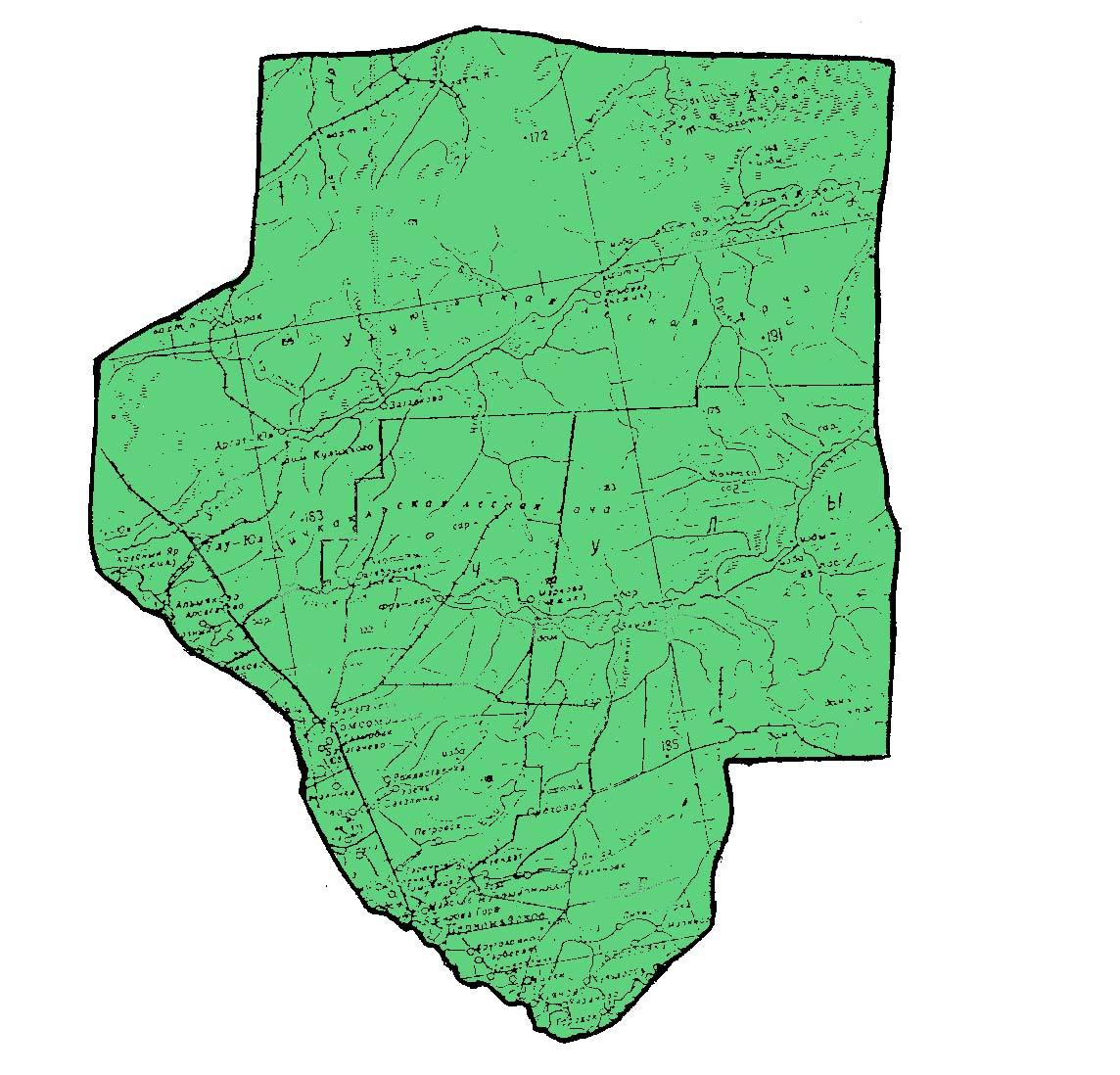 с. Первомайское, 2020 г.Историческая справка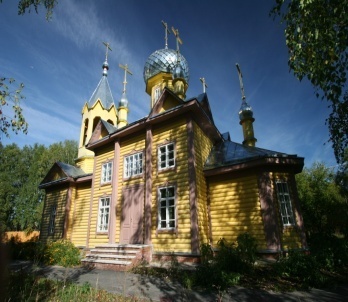 Первые поселения на территории Первомайского района возникли в X-XIII вв. и являлись северными перифериями проживания енисейских киргизов. Позднее, на основе смешивания тобольских и барабинских татар с енисейцами, телеутами и самоедами произошло образование местного населения, наиболее часто определяемое в исторических документах как «чулымское население» или чулымцы. У туземных жителей Чулыма в первой половине XVII века не было развитого скотоводческого хозяйства, как это имело место у киргизов, монголов Алтын-хана и калмыков. Основным видом хозяйственной деятельности у них оставалась охота, дававшая необходимые продукты питания и пушнину для уплаты ясака. Лошадей они получали в обмен на пушнину от кочевников южных степей.Село Первомайское (бывшее название Пышкино-Троицкое) – одно из старейших поселений на территории Томской области. Задолго до прихода в эти края русского населения существовали юрты Пышкины. Когда томские воеводы начали административное межевание Среднего и Нижнего Чулыма, то на основе Пышкинских юрт образовали Большую Каргачину - инородческую волость. Иногда ее называли и «Пышкинской Каргачиной над Чулымом-рекою». Возникновение русского поселения на месте Пышкиных юрт связано с предписанием митрополита Тобольского и Сибирского Антония архимандриту Томского Алексеевского монастыря Порфирию «подобрать на Чулыме удобные места и поставить острожки, а в них православные церкви». Так, в . было положено начало русско-чулымскому поселению, которое после сооружения церкви «во имя Живоначальныя Троицы» из юрт Пышкиных превратилось в село Пышкино-Троицу.Датой образования района считается июнь 1939 года, когда указом Президиума Верховного Совета РСФСР был образован Пышкино - Троицкий район с центром в селе Пышкино-Троицкое. Следует отметить, что 8 февраля 1963 года Пышкино - Троицкий район был присоединён к Асиновскому району, однако 7 января 1965 года территория бывшего Пышкино - Троицкого района вошла в состав вновь созданного Первомайского района с центром в с. Первомайском.Первомайский район расположен в юго-восточной части Томской области, в пределах Западно–Сибирской равнины на правобережье р. Чулым. С востока район граничит с Тегульдетским, с юга с Асиновским и Зырянским, запада с Асиновским и Молчановским, с севера Верхнекетским районами. Административный центр Первомайского района находится в с. Первомайское. Площадь территории Первомайского района составляет 15, 6 тыс. кв. км. По этому показателю район занимает 7-е место среди районов Томской области, имея долю в 4,9 % областной территории. В состав Первомайского района входит 6 поселений, которые включают 44 населенных пункта, на территории района на 01.01.2019 проживает 16434 человек.БЮДЖЕТ ПЕРВОМАЙСКОГО РАЙОНАПри плановом объеме доходов консолидированного бюджета Первомайского района за 6 месяца 2020 года – 879226,4 тыс. руб. исполнение составило – 398948,4 тыс. руб.Структура налоговых, неналоговых доходов консолидированного бюджета МО «Первомайский район»Тыс.руб.Темп роста исполнения консолидированного бюджета МО «Первомайский район»  по налоговым и неналоговым  доходам  за 6 месяца 2020 года, в сопоставимых условиях,   к уровню 2019 года  составил – 108,5 %. План за 6 месяца 2020 года выполнен на 102,1 %.Наиболее значимым налогом для района является налог на доходы физических лиц, сумма НДФЛ, поступившая за 6 месяца 2020 года  составляет 89449,0 тыс. руб., темп роста в сопоставимых условиях составляет 125,5 %. За 6 месяцев  2020 года исполнение расходной части бюджета составило 356846,1 тыс. руб. или 82 % к плану. Просроченная кредиторская задолженность бюджетных учреждений на 01.07.20. отсутствует.ПРОИЗВОДСТВЕННАЯ СФЕРА МУНИЦИПАЛЬНОГО ОБРАЗОВАНИЯНа 1 июля 2020 года по сравнению с 1 июля 2019 года число учтенных в  Статрегистре организаций Первомайского района Томской области  увеличилось на 2 единицы и составило 176 единиц (101.1%). Распределение организаций по видам экономической деятельности на 1 июля 2020 годаОбщий объем отгруженной продукции за январь – июнь 2020 года всеми предприятиями и организациями производственной сферы района составил 1706076,1 тыс. рублей, темп роста к соответствующими периоду прошлого года составил 31,3 %. Объем отгруженной продукции малым бизнесом составил 672782,9 тыс. рублей.Отгрузка товаров за январь – июнь 2020 года (тыс.р.)ЛЕСОЗАГОТОВИТЕЛЬНАЯ ПРОМЫШЛЕННОСТЬОснову экономики района представляет лесная и деревообрабатывающая промышленность. Основные лесозаготовительные предприятия на территории района –  ООО «Чичкаюльский ЛПХ», ООО «Чулымлес».Предприятиями лесопромышленного комплекса за 6 месяца 2020 года заготовлено 739,314 тыс. м3,  или  166,5 % (2019 год заготовлено 444,041 тыс. М3).Среднесписочная численность и заработная плата работников крупных предприятий лесопромышленного комплекса района за 2 квартал 2020 года.Зарегистрировано 2 крупных предприятия, 37 предприятия малого бизнеса. Численность работающих: на крупных предприятиях – 520 человека; на малых около 293 человека. Средняя заработная плата: на крупных п/п – 40931,2 руб.; на малых – 10000,00 руб. Перечислено НДФЛ предприятиями лесопромышленного комплексаСельское хозяйствоСельское хозяйство является одной из отраслей специализации района, а для целого ряда населенных пунктов Куяновского, Первомайского и Сергеевского поселений – одним из основных  видов производственной деятельности и источником работы для населения. Сельскохозяйственная продукция в районе производится в коллективных сельскохозяйственных   предприятиях, а также в фермерских и личных подсобных хозяйствах населения, при этом ее большая часть приходится на хозяйства населения.	Производственная сфера сельского хозяйства района основывается на работе 6 предприятий. Сельскохозяйственные предприятия района: ООО КХ «Куендат», ООО «Старт», ООО КФХ «Восток», ООО «Агро»,  ООО «Березовская ферма», ООО «АПК Первомайский» Основная их специализация – молочное и мясное животноводство, производство зерна.Показатели животноводства  сельхозпредприятий Первомайского района На 01.07. 2020 г.РастениеводствоПосевная площадь под урожай 2020 года  в разрезе категорий хозяйств характеризуется следующими данными:гектаровПредприятиями сельского хозяйств за 2 квартал 2020 год получена выручка от реализации продукции в сумме  274,0 млн. рублей.Среднесписочная численность и заработная плата  работниковпредприятий сельского хозяйства  района на 01.07.2020г.Средняя заработная плата работников сельского хозяйства на 01.07.2020 года составила   30391,00 рублей, что на 11% больше аналогичного периода прошлого года. Численность занятых  работников 379  человек (аналогичный период прошлого года численность составляла  347 человек).                                                                                                                   В личных подсобных хозяйствах населения производятся почти все виды сельскохозяйственной продукции. Производство картофеля и овощей, практически полностью сосредоточено в хозяйствах населения.   Значимость личных подсобных хозяйств заключается в том, что в условиях отсутствия крупных товаропроизводителей сельскохозяйственной продукции в Первомайском районе, позволяет обеспечивать самозанятость населения, поддержание уровня потребления  продуктов питания, дополнительный источник доходов для населения.  Количество личных подсобных хозяйств  на 01.07.2020 год составило 7384. В личных хозяйствах населения поголовье КРС составляет 2208 голов, в т.ч. 956 коров. Удельный вес коров в хозяйствах населения составляет 43,3 % от общего поголовья КРС.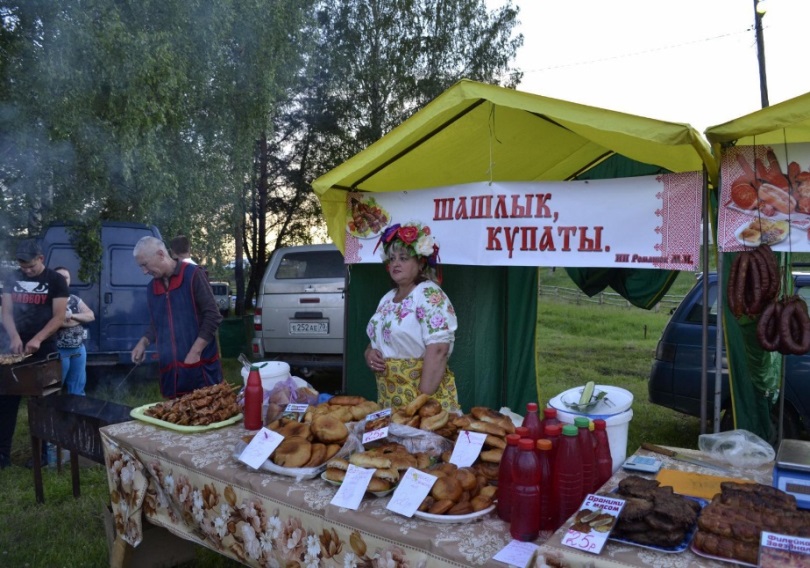             Оснащенность личных подсобных хозяйств сельскохозяйственной техникой, навесным оборудованием и инвентарем представлена в таблице:Население района принимает активное участие в конкурсах по поддержке малого предпринимательства «Успешный старт», а так же  в программе  «Содействие самозанятости населения».Одним из приоритетных направлений поддержки и стимулирования развития личных подсобных хозяйств является выделение льготных кредитов. На территории района кредитование ЛПХ производят, АО Россельхозбанк, СХПК «Колос».  В рамках национального проекта «Развитие АПК» по направлению «Стимулирование развития малых форм хозяйствования  в АПК» выплачено кредитов за  2 квартал 2020 год  20659,0 тыс.руб количество заемщиков  составило 155 человека, на заемные средства были приобретены сельскохозяйственная техника, крупнорогатый скот, в том числе и коровы, свиньи, овцы, куры и сельскохозяйственные корма.Информация по кредитованию ЛПХ Первомайского района на 01.07.2020 года.Для владельцев личного подворья предусмотрены меры поддержки:         Субсидия услуги по искусственному осеменению коровы в ЛПХ .За  2 квартал 2020 года выплачено 178,7 тыс.руб. Субсидируется процентная ставка по целевым кредитам, полученным на развитие личного подсобного хозяйства, - в размере ставки рефинансирования Центрального Банка России.За  2 квартал 2020 год выплачено 0 тыс.рубВладельцами ЛПХ, имеющим трех и более коров, субсидируется приобретение оборудования для механизации процесса доения, охлаждения и пастеризации молока, технологического оборудования для переработки молока и мяса – 40% стоимости; приобретение оборудования для механизации трудоемких процессов в мясном и молочном скотоводстве, кормозаготовительной техники – 30% стоимости.Субсидия на приобретение сельскохозяйственной техники, грузовых и специальных автомобилей, машин и оборудования составляет 20% стоимости.За  2 квартал 2020 год выплачено 0,0 тыс.рубПриобретение предприятиями малых форм хозяйствования оборудования для переработки молока, мяса, забоя скота субсидируется до 50% от стоимости.Владельцам трех и более коров субсидируются затраты на заготовку сена в размере 3000 рублей на каждую корову.За  2 квартал 2020 год выплачено 618,0тыс.рубДля реализации продукции с личных подсобных хозяйств в 2017 году еженедельно проводится ярмарка выходного дня в г. Томске, сельскохозяйственной продукции на сумму около27599,8 тыс. рублей. Реализуется продукция собственного производства: мясная, молочная продукция, яйцо, свежие и консервированные овощи, мед, хлебобулочные изделия и др.Поголовье скота и птицы в личных подсобных хозяйствах населения по сельским поселениям Первомайского района на 01.07.2020 годНаибольшее количество поголовья скота находится вПервомайском, Сергеевском, Куяновском сельских поселенияхПоказатели животноводства  крестьянских (фермерских) хозяйств и индивидуальных предпринимателей Первомайского района На 01.01. 2020 г.СтроительствоДинамика ввода в действие жилых домов     В целом по району за январь-июнь 2020г. введено в действие  8 квартир. КОММУНАЛЬНОЕ ХОЗЯЙСТВОНа 1 июля 2020 года на территории Первомайского района насчитывается 2108 многоквартирных домов, их площадь составляет 308,2 тыс. кв. м., в том числе 59,4 тыс.м. кв. (19,3%) – площадь многоэтажных домов, 248,8 тыс. м кв. (80,7%) – площадь одноэтажных многоквартирных домов. Общая площадь жилищного фонда Первомайского района составляет 461,4 тыс.м. кв., в том числе  12,674 тыс. м кв. – муниципальный жилищный фонд. Способы управления многоквартирных домов Первомайского района  по состоянию на 01.01.2020 года: непосредственное управление собственниками помещений 19,7%; без управление 25%; управление управляющей организацией 55%. Сфера деятельности предприятий ЖКХ на территории Первомайского района представлена следующими видами оказываемых услуг: водоснабжение, водоотведение, отопление, утилизация и вывоз ТБО. Основными потребителями услуг водоснабжения и водоотведения является население, доля потребления составляет 85,4%  и 85,9% от общего объема. Тогда как центральное отопление – 60% от общего объема потребляет население, а   бюджетная сфера только 35%.Результаты деятельности предприятий ЖКХ за 2 квартал 2020г.тыс.руб.Дебиторская задолженность жилищно-коммунального хозяйстватыс.руб.Кредиторская задолженность жилищно-коммунального хозяйстватыс.руб.Объемы платежей населения за жилье и коммунальные услуги и их уровеньтыс.руб.ПИЩЕВАЯ ПРОМЫШЛЕННОСТЬ.Пищевая и молочная промышленность представлена в районе хлебозаводом системы потребительской кооперации, частными пекарнями, ПСПК «Куендатским», ООО «Куендат».Производство пищевых продуктов по Первомайскому хлебозаводу и общественному питанию Первомайского РАЙПО на 01.07.2020 годаСправкаСреднемесячная з/плата по ПО “Первомайский х/завод” составила  _17056,89__________р.,Среднесписочная  – __41___ чел.Рынок товаров и услугЗа  январь – июнь  2020 года в  Первомайском   районе  крупными и средними организациями оказано платных услуг населению на сумму  39963.0 тыс.  рублей, что  по сравнению с соответствующим периодом 2019 года на 11.3% меньше (в  действующих ценах).             В июне 2020 года в структуре платных услуг населению преобладали услуги коммунальные и медицинские. На их долю в целом приходилось 87.3% в общем объеме платных услуг населению.Объем платных услуг населению по видам в январе-июне 2020г.1)  Данные не публикуются в целях обеспечения конфиденциальности первичных статистических данных, полученных от организаций, в соответствии с Федеральным законом от 29.11.07г № 282-ФЗ (ст.4, п.5; ст.9, п.1)Безработица (по данным Департамента труда и занятости населения Томской области)К концу июня 2020 года в органах государственной службы занятости состояло на учёте 761 человек не занятых трудовой деятельностью. Из них 685 человек имели статус безработного. Уровень регистрируемой безработицы составил    6.7 % от экономически активного населения. Динамика числа незанятых граждан, состоящих на учёте в службах занятостина конец месяцаСоциальная помощьДля района характерна широкая степень охвата населения района мерами социальной поддержки. Осуществляется предоставление мер социальной поддержки гражданам пожилого возраста и инвалидам, семьям, имеющим детей, безнадзорным детям, ветеранам труда, труженикам тыла, гражданам, находящимся в трудной жизненной ситуации, малоимущим гражданам и другим категориям населения.За 2 квартал 2020 года выплаты, осуществляемые Центром социальной поддержки населения, составили 107255,5 тыс. руб.В т.ч. финансирование из:Областного бюджета – 53210,5  тыс. руб.Федерального бюджета – 54045 тыс. руб.ПенсияПо данные управления Пенсионного фонда России в Первомайском районе за 2 квартал 2020 года количество пенсионеров составило 5679 человек, средний размер пенсии увеличился на 0,6% и составил 13258,79 рублей.Заработная платаСредняя номинальная заработная плата, начисленная за январь-июнь 2020 года в крупных и средних предприятиях и организациях составила 33912,2 рублей и в сравнении с январем-июнем 2019 года увеличилась на 11,1%.Данные о фактически сложившихся размерах среднемесячной заработной платы по крупным и средним предприятиям и организациям в разрезе отраслей приведены в таблице:Сведения о численности, заработной плате по крупным и средним предприятиям и организациям в разрезе отраслей за январь - июнь 2020 г. (по данным статистики)Наиболее высокая среднемесячная заработная плата за январь–июнь  2020 года сложилась в промышленном производстве, сельском хозяйстве, здравоохранении. Среднесписочная численность работников (всего) по крупным и средним предприятиям и организациям за январь - июнь 2020 года составила 2778 человек (за январь – июнь 2019 года численность составляла 2769 человека или 100,3 %).Малое предпринимательствоКоличество индивидуальных предпринимателей без образования юридического   лица, включенных в Статрегистр  на 1 июля 2020 года составляет 283 человека, в том числе граждан России 282 человека, 1 - иностранный гражданин. Отраслевая специализация большинства малых предприятий Первомайского района – заготовка и переработка древесины, что вполне закономерно, поскольку эта отрасль в Первомайском районе имеет большие потенциальные возможности для дальнейшего развития.За  шесть месяцев 2020 года удельный вес НДФЛ в общей сумме налогов поступивших в бюджет района от субъектов малого предпринимательства составляет 16%.Основные сферы работы частных предпринимателей: Сельское хозяйство, охота и лесное хозяйство (47 индивидуальных предпринимателей), обрабатывающее производство (25), строительство (9), оптовая и розничная торговля (87); гостиницы и рестораны (4), транспорт и связь (48), операции с недвижимым имуществом (3), культура и спорт (4), образование (1), здравоохранение и предоставление  социальных услуг (3), предоставление прочих коммунальных, социальных и персональных услуг (35).В отраслевом разрезе наибольшую долю составляет торгово-закупочная деятельность. Распределение индивидуальных предпринимателей без образования 
юридического лица по видам экономической деятельности  на 1 июляДемографиЧЕСКАЯ СИТУАЦИя Демографическая ситуация в январе-мае 2020 года в Первомайском   районе характеризовалась продолжающимся процессом естественной убыли населения, обусловленным превышением числа умерших над числом родившихся, о чем свидетельствуют следующие данные:1) Здесь и далее в разделе показатели помесячной регистрации приведены в пересчете на год. Сведения за май 2020 года выгружены из Единого государственного реестра записей актов гражданского состояния (ЕГР ЗАГС). Данные за январь – май 2020 года могут быть скорректированы.2) На 1000 родившихся живыми.В январе-мае 2020 года по отношению к январю-маю 2019 года рождаемость  снизилась на 22.7%, смертность уменьшилась на 7.6%. Естественная убыль населения возросла на 35.5% и составила 42 человека. В январе-мае 2020 года число заключенных браков увеличилось по сравнению с соответствующим периодом прошлого года  на 4.0% (1брак), число разводов  снизилось  на 4.8% (1развод).Миграционные потоки  складывались следующим образом: человекВ январе-июне 2020 года в сравнении с аналогичным периодом 2019 года наблюдается миграционный прирост, который составил 35 человек. Число прибывших по отношению к январю-июню 2019 года меньше на 29 человек ( 88.6%), число выбывших за аналогичный период прошлого года на 1 человека больше (100.5%).КУЛЬТУРАНа 1 июля 2020 в районе функционируют 5 учреждений культуры со статусом юридического лица, в том числе:
• МКУ «Отдел культуры Администрации Первомайского района» - осуществляет координацию и контроль деятельности находящихся в его ведении культурно-досуговых учреждений, библиотек, музея и образовательных учреждений;
• муниципальное автономное учреждение культуры «Централизованная клубная система Первомайского района», имеющее в своем составе 15 филиалов с 6 структурными подразделениями;
• муниципальное автономное учреждение «Централизованная библиотечная система Первомайского района», в составе которого 20 библиотек (из 20 библиотек МАУ «ЦБС Первомайского района» 6 имеют статус модельных); 
• муниципальное автономное учреждение «Первомайский районный краеведческий музей» с филиалом «Первомайская районная галерея искусств им. Николая Васильевича Витрука» (присвоено в ноябре 2017г.), а также выставочный зал «Сибирская изба» и комната - музей С.Есенина; 
• образовательную деятельность осуществляют муниципальное автономное образовательное учреждение дополнительного образования «Первомайская детская школа искусств» и обособленное подразделение в п.Комсомольск. 
Общая численность работников в отрасли культуры составляет 135 человек. 
ОБРАЗОВАНИЕСистема образования состоит из 22 общеобразовательных учреждений, которые включают в себя: 6 детских дошкольных учреждений, 7 дошкольных групп с сокращенным днем пребывания, 30 групп кратковременного пребывания, 14 общеобразовательных школ и три филиала, 2 учреждения дополнительного образования, Первомайский филиал ОГБПОУ «Томский аграрный колледж» (который приобрел это звание в 2016 году). Шесть детских садов являются муниципальными учреждениями.
              Успешно выполнен Указ Президента РФ по обеспечению доступного дошкольного образования для детей от 3 до 7 лет. Очередности в данной возрастной категории нет. Сады района принимают и детей младшего возраста- с полутора лет. Для выполнения этой задачи на протяжении пяти последних лет в муниципальных образовательных учреждениях созданы дополнительные места для дошкольников. В 2011 году был открыт детский сад «Родничок» в с.Первомайском на 90 мест, дошкольная группа в Беляйской ООШ на 25 мест, в 2012 году- дошкольная группа в Сергеевской ООШ на 25 мест, созданы 30 дополнительных мест в саду «Сказка», 2013 год- открыта дошкольная группа на 20 мест на базе Ежинской ООШ, создано 30 дополнительных мест после капитального ремонта в детском саду «Березка». 2015 год- открыта дошкольная группа на 35 мест в Ореховской СОШ, создано 25 мест в Куяновской СОШ; завершено строительство нового детского сада «Светлячок» на 145 мест в райцентре; в 2019 году сдан в эксплкатацию второй корпус детского сада «Светлячок» на 90 мест. За последние пять лет создано 540 дополнительных мест в детских садах и дошкольных группах с сокращенным днем пребывания на базе общеобразовательных учреждений.
               В школах района работает 742 человек, в том числе 263 педагогических работника (II квартал 2019 года -734 педагогических работников), из них 263 учителей. Численность учеников в школах района составляет 2250. ЗДРАВООХРАНЕНИЕЗдравоохранение на территории Первомайского района представлено ОГБУЗ «Первомайская районная больница» многопрофильное учреждение, имеющее в смену 725 посещений в поликлинике, круглосуточный стационар на 127 коек. Дневной стационар при поликлинике на  42 койки.       В структуре лечебно- диагностического отделения специализированные кабинеты врачей: хирурга, невролога, стоматолога. Гинекологическая помощь оказывается в женской консультации.В Первомайской районной больнице 7 отделений:- Терапевтическое - 40 круглосуточных коек;- Хирургическое - 40 круглосуточных коек;- Гинекологическое - 11круглосуточных койки;- Акушерское - 9 круглосуточных коек;- Педиатрия - 16 круглосуточных коек;- Инфекционное - 10 круглосуточных коек;- Реанимационное – 1 койка.       На территории Первомайского района также расположены и работают 21 фельдшерско-акушерских пунктов, 3 врачебных амбулаторий, 8 отделений общей врачебной практики.   Квалифицированную медицинскую помощь оказывает 42 врача, из них 14 имеют высшую категорию, 3 первую. Средний медицинский персонал составляет 160 человек, из них 32 имеют высшую категорию, 8 первую. Младший медицинский персонал – 37 человек.Наименование показателяПлан 2 квартал2020 годаИсполнено за 2 квартал 2020 год% исполненияУдельный вес, %Налоговые, неналоговые доходы114297,5116676,0102,1100,0Налог на доходы физических лиц86667,889449,0103,276,7Единый налог на вмененный доход1380,01991,3144,31,7УСН4959,04250,885,73,6Единый сельскохозяйственный налог153,1107,370,10,1Акцизы10023,09009,789,97,7Налог на имущество физических лиц945,0436,346,20,4Земельный налог1195,01012,684,70,9Налог на добычу полезных ископаемых250,0000Государственная пошлина1179,01268,1107,61,1Задолженность и перерасчеты по отмененным налогам----Доходы от использования имущества, находящегося в государственной и муниципальной собственности6180,87103,8114,96,1Плата за негативное воздействие на окружающую среду220,1208,794,80,2Компенсация затрат бюджетов муниципальных районов164,2164,2100,00,1Доходы от продажи материальных и нематериальных активов586,8843,9143,80,7Штрафы, санкции, возмещение ущерба343,8771,5224,40,7Прочие неналоговые доходы43,849,3112,60,04Исполнение доходов и расходов местного бюджета:Исполнение доходов и расходов местного бюджета:Исполнение доходов и расходов местного бюджета:Исполнение доходов и расходов местного бюджета:Исполнение доходов и расходов местного бюджета:Исполнение доходов и расходов местного бюджета:План  6 месяца 2020 года(тыс. руб.)Исполнено на 01.07.2020 годИсполнено на 01.07.2020 годИсполнено на 01.07.2020 годПлан  6 месяца 2020 года(тыс. руб.)тыс. руб.тыс. руб.% Доходы394074,8398948,4398948,4101,2в т.ч. налоговые и неналоговые 114297,5116676,0116676,0102,1Расходы435247,8356846,1356846,182,0Результат (дефицит, профицит)-41173,042102,342102,3НаименованиеЧисло организацийЧисло организацийВ % к числу организаций на 1 июля 2019Наименованиеединицв % к итогуВ % к числу организаций на 1 июля 2019Всего176100.0101.1в том числе:Сельское, лесное хозяйство, охота, рыболовство и рыбоводство 3821.695.0Обрабатывающие производства1810.2105.9Обеспечение электрической энергией, газом и паром; кондиционирование воздуха31.7100.0Водоснабжение; водоотведение, организация сбора и утилизации отходов, деятельность по ликвидации загрязнений10.6-Строительство52.8в 1.7 р.Торговля оптовая и розничная; ремонт  автотранспортных средств и мотоциклов158.583.3Транспортировка и хранение31.7100.0Деятельность в области информации и связи31.7100.0Деятельность финансовая и страховая 21.1100.0Деятельность по операции с недвижимым имуществом84.588.9Деятельность профессиональная, научная и техническая52.8125.0Деятельность административная и сопутствующие дополнительные услуги52.8100.0Государственное управление и обеспечение   военной безопасности; социальное страхование1910.9100.0Образование2715.3100.0Деятельность в области здравоохранения и социальных услуг 95.1112.5Деятельность в области культуры, спорта, организации досуга и развлечений52.8125.0Предоставление прочих видов услуг105.9111.1Отрасли хозяйстваОбъем отгруженной продукции за январь-июнь 2019 год(тыс. руб.)Объем отгруженной продукции за январь-июнь 2020 год(тыс. руб.)Темп роста, %Удельный вес, % в общем объеме производстваПроизведено всего:1299495,51706076,1131,3100Крупные предприятия по данным статистики671080,61033293,2154,060,6Сельское хозяйство, охота и лесное хозяйство52259,469325,1132,74,1Производство и распределение электроэнергии, газа  и воды******154,6***Торговля оптовая и розничная; ремонт автотранспортных средств и мотоциклов1641*********Транспорт и связь******127,1***Образование3853,32769,671,90,1Здравоохранение и предоставление социальных услуг******97,4***Малые предприятия:628414,9672782,9107,039,4в том числе:Заготовка и переработка древесины516157,5561355,5108,832,9Объем оказанных жилищно-коммунальных услуг79727,378112,697,94,5Объем с/хозяйственной продукции реализованной на ярмарках выходного дня6330,07206113,80,4Объем выполненных работ услуг прочими предприятиями26200,126108,81001,5Наименование предприятияТрелевкаТрелевкаТрелевкаВывозка древесиныВывозка древесиныВывозка древесиныПроизводство пиломатериаловПроизводство пиломатериаловПроизводство пиломатериаловНаименование предприятияДревесиныДревесиныДревесиныВывозка древесиныВывозка древесиныВывозка древесиныПроизводство пиломатериаловПроизводство пиломатериаловПроизводство пиломатериаловНаименование предприятия6 месяцев 20206 месяцев 2019Темп роста,%6 месяцев 20206 месяцев 2019Темп роста,%6 месяцев 20206 месяцев 2019Темп роста,%ИТОГО по району739,314444,041166,5667,724513,308130,142,89922,498190,7Наименование предприятияСредняя численность на 2 квартал 2020 г.Средняя заработная плата за 2 квартал 2020 г (рублей)ФОТ (тыс. рублей)Итого(без учета малых)52040931,2127705,3Крупные п/п, тыс.руб.Малый бизнес, тыс.руб.Всего, тыс.руб.Удельный вес в общем объеме НДФЛ,%6 мес. 2020 год19369,2461247,49420616,7421,26 мес. 2019 год15248,1151229,47616477,59121,1Темп роста, %127,0101,5125,1ПоказателиООО «Березовская ферма»ООО «Березовская ферма»ООО «Березовская ферма»ООО КХ «Куендат»ООО КХ «Куендат»ООО КХ «Куендат»ООО «Агро»ООО «Агро»ООО «Агро»Всего по районуВсего по районуВсего по районуПоказатели2-кв.2020 г.2-кв.2019 г.Темп роста, %2-кв.2020 г.2-кв.2019г.Темп роста, %2-кв.2020 г.2-кв.2019 г.Темп роста, %2-кв.2020г.2-кв 2019 г.Темп роста, %Наличие КРС мясн.пород22682371962268237196Наличие коров мясн.пород937752125937752125Получено телят от коров мясн.пород4034239540342395Производ мяса мясн.пор,ц16667802141666780214Среднесуточный привес,гр.5415489954154899Наличие свиней84348618988434861898Основных свиноматок6477708464777084Получено поросят9338912310293389123102Производ мяса св.ц9768956510297689565102Среднесут. привес638627102638627102Наличие КРС молочн. пород1704161310617041613106Наличие коров молочн. пород600590102600590102Валовый надой, (ц)25068181601382506818160138Надой на 1 ф/корову (кг.)4201307813642013078136Продано молока в ФВ., ц23029166321382302916632138Получено телят от коров молочн. пород287259111287259111Производ мясамолочн. пород (ц)9349529893495298Среднесуточный привес (гр.) 820811101820811101Наличие лошадей      61531156153115Хозяйства всех категорийв том числев том числев том числеСправочно 2019хозяйства всех категорийХозяйства всех категорийСельхоз-организацииКрестьянские фермерские хозяйстваХозяйства населенияСправочно 2019хозяйства всех категорийХозяйства всех категорийСельхоз-организацииКрестьянские фермерские хозяйстваХозяйства населенияСправочно 2019хозяйства всех категорийПосевная площадь-всего (озимые и яровые под урожай текущего года)22137,716498,85150,7488,22323003,8Озимые зерновые-всего46946900156В том числе:Озимая пшеница46946900156Озимая рожь-----Яровые зерновые и зернобобовые культуры- всего7641637311681008083в том числе:Зернобобовые96396300963Пшеница16751155480402349Овес32362608628604064Ячмень1388132860-481Картофель3527,73,2341,1371,35Овощи ( открытый грунт)55,21,18,147,164,2Кормовые –всего11855,57883397213076,5в том числе:кукуруза на корм467467-345однолетние травы20092009160-2844беспокровные многолетние травы--269укосная площадь многолетних трав посева прошлых лет9153,553313822,509736,5Наименование организацииСредняя з/платаНа 01.07. 2019 год)Средняя з/платаНа 01.07. 2020 год)Темп роста, %Численность (чел) на 01.07.2019 г.Численность (чел)01.07.2020 г.Темп роста, %ВСЕГО, в том числе287363039199347379109Наличие техники в личных подсобных хозяйствах:Наличие техники в личных подсобных хозяйствах:трактора (ед)511автомобили (ед)81сенокосилки (ед)287Грабли (ед)226Плуги (ед)217Картофелекопалки (ед)221рулонники (ед)33Кол-во заемщиков, чел.Сумма кредитов, тыс.руб.2 квартал 2020 г.2 квартал 2020 г.СХПК «Колос»15520659,0ВСЕГО15520659,0КРСКРСКРСКОРОВЫКОРОВЫКОРОВЫСВИНЬИСВИНЬИСВИНЬИСВИНОМАТКИ СВИНОМАТКИ СВИНОМАТКИ ОВЦЫ, КОЗЫОВЦЫ, КОЗЫОВЦЫ, КОЗЫКОЛИЧЕСТВО ЛПХКОЛИЧЕСТВО ЛПХКОЛИЧЕСТВО ЛПХНа 01.07. 2020На 01.07.2019Темп роста в %На 01.07.2020На 01.07.2019Темп роста в %На 01.07.2020На 01.07. 2019Темп роста в %На 01.07.2020На 01.07.2019Темп роста в %На 01.07.2020На 01.07. 2019Темп роста в %На 01.07.2020На 01.07.2019Темп роста в %Первомайское894893100,131731999,3450448100,45249106,133156458,73650366799,5Сергеевское37938498,720521197,1136116117,21918105,640332512481985396Куяновское31232994,8184170108,218921886,71810180275215127,9616590104,4Н-Мариинское238214111,29210488,512812999,25	683,317621393,948849997,8Комсомольское206179115828596,5414885,40003013230,789093595,2Улу-Юльское17918298,3767996,2787810088100113112100,9921916100,5ПО РАЙОНУ22082181101,295696898,81022103798,6102911121328144292,17384746099ПоказателиВолкова Н.В.Кузнецов Е.В.Стрельникова А.Ю.Кибисов Р.А.Кузнецов М.В.Шампаров С.Н.Плиско А.Л.Галактионов А.К.Кубижанов М.Х.Попов М.В.Шампарова Л.О.Шампаров А.Н.Оглезнева Н.И.Богданов А.Н.Итого по районуПоголовье скота и птицы:Поголовье скота и птицы:Поголовье скота и птицы:Поголовье скота и птицы:Поголовье скота и птицы:Поголовье скота и птицы:Поголовье скота и птицы:Поголовье скота и птицы:Поголовье скота и птицы:Поголовье скота и птицы:Поголовье скота и птицы:Поголовье скота и птицы:Поголовье скота и птицы:Поголовье скота и птицы:Поголовье скота и птицы:Поголовье скота и птицы:- КРС,всего3923231026279103602057221025461382- в т.ч. коров22317854302045253101055281682	- свиньи10146156- овцы, козы, всего5292311318907780- лошади14021112321153-птица, всего1515пчелосемьи(ед.)Получено телят Получено телят Получено телят Получено телят Получено телят Получено телят Получено телят Получено телят Получено телят Получено телят Получено телят Получено телят Получено телят Получено телят Получено телят Получено телят - всего16913834162044183101044281535- в т. ч. от коров 1661302516041508103941418Производство продукции животноводстваПроизводство продукции животноводстваПроизводство продукции животноводстваПроизводство продукции животноводстваПроизводство продукции животноводстваПроизводство продукции животноводстваПроизводство продукции животноводстваПроизводство продукции животноводстваПроизводство продукции животноводстваПроизводство продукции животноводстваПроизводство продукции животноводстваПроизводство продукции животноводстваПроизводство продукции животноводстваПроизводство продукции животноводстваПроизводство продукции животноводстваПроизводство продукции животноводстваМолоко, ц73503702350530,6503657,6Скот и птица на убой в живом весе, ц(всего)44,25166,811,965,7711,612,822,445,6334,05- КРС23,8166,811,9379,612,812246,9- свиньи845,653,6- овцы, козы14,4535,722,427,55-птица-лошади66Яйца (тыс.шт.)3,93,9Шерсть (кг.)4502120020856782Мед (кг.)Введено общей (полезной) площади,  м2Введено общей (полезной) площади,  м2В % к соответствующему периоду прошлого годаВ % к соответствующему периоду прошлого годаСправочно 
2019 в % к 2018Справочно 
2019 в % к 2018всегов т.ч. индивидуальное строительствовсегов т.ч. индивидуальное строительствовсегов т.ч. индивидуальное строительство2020январь--ххв 5.0р.       в 5.0рфевраль292292ххх               хмарт331331в 14.4рв 14.4р13.6.13.6январь-март623623в 3.6рв 3.6р25.025.0апрель949463.963.9127.8127.8май--ххххиюнь110110ххххянварь-июнь827827144.6114.648.948.9Наименование услугиДоходыРасходыФинансовый результатВодоснабжение8449,611801,1-3351,5Водоотведение2344,12353,3-9,2Теплоснабжение58412,874214,4-15801,6Жилищные услуги2781,82776,7+5,1ТКО5777,07340,1-1563,1прочие347,3638,8-291,5ВСЕГО:78112,699124,4-21011,8Дебиторская задолженностьДебиторская задолженностьДебиторская задолженностьДебиторская задолженностьДебиторская задолженностьДебиторская задолженностьДебиторская задолженностьДебиторская задолженностьДебиторская задолженностьВсегоВсегоВсегоВсегоВсегоВсегоВсегоВсегоВсегоИтогов том числе:в том числе:в том числе:в том числе:в том числе:в том числе:в том числе:в том числе:Итогов том числе:в том числе:в том числе:в том числе:в том числе:в том числе:в том числе:в том числе:Итогобюджето-финанси-руемых организаций за предостав-ленные ЖКУиз них органи-заций, финанси-руемых из федераль-ного бюджета населения по оплате ЖКУиз нее безна-дежнаяисполните-лей коммуналь-ных услугиз нее безна-дежнаяПрочих и промышленных потребителейиз нее безна-дежная64370,6343,0343,038061,7018178,506838,5143,5Кредиторская  задолженностьКредиторская  задолженностьКредиторская  задолженностьКредиторская  задолженностьКредиторская  задолженностьВсегоВсегоВсегоВсегоВсегоВсегов том числе по платежам в бюджетиз них в федеральный бюджетза поставку топливно-энергетических ресурсовиз гр.1 в том числе просроченнаяВсегов том числе по платежам в бюджетиз них в федеральный бюджетза поставку топливно-энергетических ресурсовиз гр.1 в том числе просроченнаяВсегов том числе по платежам в бюджетиз них в федеральный бюджетза поставку топливно-энергетических ресурсовиз гр.1 в том числе просроченная23751,5008787,8257,3Итого по жилищно-коммунальным услугамИтого по жилищно-коммунальным услугамИтого по жилищно-коммунальным услугамв том числе по:в том числе по:в том числе по:в том числе по:в том числе по:в том числе по:в том числе по:в том числе по:в том числе по:Итого по жилищно-коммунальным услугамИтого по жилищно-коммунальным услугамИтого по жилищно-коммунальным услугамжилищным услугамжилищным услугамжилищным услугамжилищным услугамиз них:из них:из них:из них:из них:Итого по жилищно-коммунальным услугамИтого по жилищно-коммунальным услугамИтого по жилищно-коммунальным услугамжилищным услугамжилищным услугамжилищным услугамжилищным услугамплата за пользование жилым помещением (плата за наем)плата за пользование жилым помещением (плата за наем)плата за пользование жилым помещением (плата за наем)плата за пользование жилым помещением (плата за наем)плата за пользование жилым помещением (плата за наем)начислено (предъявлено)  жилищно-комму-нальных платежей населениюфактически оплаченофакти-ческий уровень платежей населе-ния, %начислено (предъявлено)  жилищно-комму-нальных платежей населениюфактически оплаченофактически оплаченофакти-ческий уровень платежей населения, %начислено (предъявлено)  жилищно-комму-нальных платежей населениюначислено (предъявлено)  жилищно-комму-нальных платежей населениюфактически оплаченофакти-ческий уровень платежей населе-ния, %факти-ческий уровень платежей населе-ния, %начислено (предъявлено)  жилищно-комму-нальных платежей населениюфактически оплаченофакти-ческий уровень платежей населе-ния, %начислено (предъявлено)  жилищно-комму-нальных платежей населениюфактически оплаченофактически оплаченофакти-ческий уровень платежей населения, %начислено (предъявлено)  жилищно-комму-нальных платежей населениюначислено (предъявлено)  жилищно-комму-нальных платежей населениюфактически оплаченофакти-ческий уровень платежей населе-ния, %факти-ческий уровень платежей населе-ния, %40506,234400,684,92968,32416,42416,481,4429,7429,7354,582,582,5Ед. измерения2020 год2019годОтношение показателей 2020г. 2019г. %Х/ завод. Вал Тыс.руб.13470,714021,896,1Хлеб и х/бул.Тонн/тыс.руб.244,2/11885,7266,2/12218,891,7/97,3В т.ч. булочные Тонн/тыс.руб.16,5/2262,318,9/2501,887,3/90,4Кондитерские изделия Тонн/тыс.руб.9,7/1458,811,1/1642,587,4/88,8ТестоТонн/тыс.руб.2,1/127,42,7/142,577,8/89,4П/ФТонн/тыс.руб.Кулинарные изделияТонн/тыс.руб.Общественное питаниеТыс.руб.ТорговляТыс.руб.В т.ч. собственная Тыс.руб.Январь-июнь 2020,тыс.руб.Июнь  2020Июнь  2020Июнь  2020Июнь  2020Январь-июнь 2020 в % к 
январю-июню 2019Январь-июнь 2020,тыс.руб.Июньв % кв % кв % кЯнварь-июнь 2020 в % к 
январю-июню 2019Январь-июнь 2020,тыс.руб.Июньмаю 
2020июню 
2019итогуЯнварь-июнь 2020 в % к 
январю-июню 2019Платные услуги39963.06252.9105.391.710088.7   в том числе:коммунальные услуги…1)…1)95.897.673.597.8услуги учреждений  культуры…1)…1)91.857.92.277.7медицинские услуги…1)…1)180.695.313.876.5ветеринарные услуги…1)…1)117.8149.16.3110.9услуги  образования2570.6264.5145.565.04.265.4Число незанятыхграждан, состоящихна учете в службе 
занятости, человекиз них имеют статус безработногоиз них имеют статус безработногоиз них имеют статус безработногоЧисло незанятыхграждан, состоящихна учете в службе 
занятости, человекчеловекв % кв % кЧисло незанятыхграждан, состоящихна учете в службе 
занятости, человекчеловекпредыдущему месяцусоответствующему месяцу предыдущего года2020Январь289265112.3117.3Февраль331305115.1121.0Март329308101.0118.9Апрель406356115.6144.7Май581501140.7в 2.0рИюнь761685136.7в 2.5рВиды поддержкиСумма, тыс. руб.Выплаты, всего107255,5в т.ч.: ветеранам войны185,3вдовам погибших9,0инвалидам общих заболеваний2565,1чернобыльцам16,9реабилитированным430,6ветеранам труда 254- ОЗ5086,5труженикам тыла31,0КЧРП1393,8Сельские специалисты12109,1многодетным семьям1220,8Пенсионеры без льгот3117,6Погребение 87,7Ежемесячное детское пособие 2658,8ЕДВ в случае рождения 3-го и последующих детей13030,0Региональный материнский капитал504,6пособие на рождение и до 1,5 лет6931,8СКЛ работников образование, здравоохранение, культуры 59,4материальная помощь малоимущим гражданам 86,4Социальная помощь на основании контракта3986,6Социальное пособие на ЛПХ259,8проезд детей-сироткомпенсация доп. площадь (твердое топливо)2038,1прочие1246,4ветераны труда Томской области1601,5Ежегодная денежная выплата ВОВ и Труженики тыла Томской области 38,0Субсидии на коммунальные услуги5795,2Зубопротезирование67,9Питание беременной и кормящей матери146,2Государственная пенсия за выслугу лет муниципальным служащим2906,9Ежемесячная выплата в связи с рождением (усыновлением) первого ребенка7903,2Ежемесячная выплата на ребёнка в возрасте от 3 до 7 лет включительно15422,7Выплата региональных социальных доплат к пенсии13947,4Пособие жене военнослужащего0НаименованиеЕд. измерения2 квартал 2020 года2 квартал2019 годаТемп ростаКоличество пенсионеровчеловек5679568799,8Размер средней пенсииРуб.13258,7912480,20106,2Среднесписочная численность работников январь – июнь 2020Среднесписочная численность работниковянварь–июнь 2019Темп роста, %Среднемесячная заработная плата январь-июнь 2020, рублейСреднемесячная заработная плата, январь–июнь 2019, рублейТемп роста, %Всего27782769100,333912,230528,6111,1в том числе по видам экономической деятельности:Промышленное производство (промышленность)642642100,840858,734472,5118,5Сельское хозяйство, охота и лесное хозяйство76176599,537926,532140,6118,0Торговля оптовая и розничная, ремонт автотранспортных средств и мотоциклов5742135,826743,225935,3103,1Деятельность финансовая и страховая1717100,029819,233232,889,7Государственное управление и обеспечение военной безопасности; социальное обеспечение34234798,8Образование828825100,329193,627535,8106,0Деятельность в области здравоохранения и социальных услуг50553494,834363,231034,4110,7Деятельность в области культуры, спорта, организации досуга и развлечений121119101,528240,927958,9101,020192020В % к числу предпринимателей на 1 июля 2019 Всего29428396.3  в том числе:Сельское хозяйство, охота и  лесное хозяйство  524790.4Обрабатывающие производства       292586.2Водоснабжение; водоотведение, организация сбора и утилизации отходов, деятельность по ликвидации загрязнений34в 1.3 р.Строительство  11981.8Торговля оптовая и розничная; ремонт автотранспортных средств и мотоциклов 938793.5Транспортировка и хранение   4248114.3Деятельность гостиниц и предприятий общественного питания 44100.0Деятельность в области информации и связи22100.0Деятельность по операциям с недвижимым имуществом 33100.0Деятельность профессиональная, научная и техническая1010100.0Деятельность административная и сопутствующие дополнительные услуги11100.0Образование  -1-Деятельность в области здравоохранения и социальных услуг33100.0Деятельность в области культуры, спорта,  организации досуга и развлечений24в 2.0 р.Предоставление прочих видов услуг393589.7ЧеловекЧеловекянварь- май  2020 к январю-маю 2019январь- май  2020 к январю-маю 2019На 1000 человек населения1)На 1000 человек населения1)январь – май 2020январь- май  2019прирост (+), снижение (-)в %январь – май  2020январь- май  2019Родившихся6888-2077.310.012.9Умерших110119-992.416.117.2в том числе детей в возрасте до 1 года1-1х13.52)-2)Естественная убыль-42-31-11135.56.1-4.3Зарегистрировано:браков26251104.03.83.7разводов2021-195.22.92.5Январь-июнь 2020Январь-июнь 2020Январь-июнь 2020Январь-июнь  2019Январь-июнь  2019Январь-июнь  2019число 
прибывшихчисло
выбывшихмиграционный прирост (+), снижение
(-)число
прибывшихчисло 
выбывшихмиграционный прирост (+), снижение
(-)Первомайский район2261913525519065Основные экономические показатели Первомайского района за январь-июнь 2020 годаОсновные экономические показатели Первомайского района за январь-июнь 2020 годаОсновные экономические показатели Первомайского района за январь-июнь 2020 годаОсновные экономические показатели Первомайского района за январь-июнь 2020 годаянварь-июнь  2020г.январь-июнь 2019г.Темп роста к соответствующему периоду 2019 года,%Общая сумма доходов консолидированный бюджет, тыс.руб. 398948,4376962,3105,8В том числе: налоговые и неналоговые116676,065782,45177,4Расходы бюджета, тыс. руб.356846,1383751,692,9Объем отгруженных товаров собственного производства, выполненных работ, оказанных услуг собственными силами, всего, тыс. рублей /по полному кругу предприятий (тыс. рублей)1706076,11299495,5131,3Лесопромышленный комплекс Лесопромышленный комплекс Лесопромышленный комплекс Лесопромышленный комплекс Заготовлено древесины, тыс. м3739,314444,041166,5Производство пиломатериала, тыс. м342,89922,498190,7Численность работников предприятий лесопромышленного комплекса, чел.52054695,2Средняя заработная плата работников предприятий лесопромышленного комплекса (статистика), рублей40931,233836,26120,9Сельское хозяйство (хозяйства района) Сельское хозяйство (хозяйства района) Сельское хозяйство (хозяйства района) Сельское хозяйство (хозяйства района) Численность работников предприятий сельского хозяйства, чел.379347109,2Средняя заработная плата работников предприятий сельского хозяйства, рублей3039128736105,7Производство мяса, (ц)26001732150,1Производство мяса свинины, т97689565102,1Производство молока, ц2302916632138,5крупнорогатый скот3972398499,7в том числе: коровы15371342114,5Наличие свиней8434861897,9Наличие лошадей6153115,1Хозяйства населения Хозяйства населения Хозяйства населения Хозяйства населения Количество личных подсобных хозяйств, ед.7384746098,9Количество КРС22082181101,2в том числекоровы95696898,7свиньи1022103798,6овцы, козы1328144292,1Техническая оснащенность тракторами, ед.511511100,0Количество заемщиков15519280,1Сумма кредитования (тыс.руб.)20659,021511,096,0Объем сельскохозяйственной  продукции, реализованной на ярмарках выходного дня  в г. Томске (тыс. рублей) 72066330113,8Коммунальный комплекс Коммунальный комплекс Коммунальный комплекс Коммунальный комплекс Объем оказанных коммунальных услуг, тыс.руб.78112,679727,397,9Прочие  Прочие  Прочие  Прочие  Ввод в действие жилых домов, м2общей площади827572144,6Рынок трудаРынок трудаРынок трудаРынок трудаУровень регистрируемой безработицы, в % к экономически активному населению 6,72,5+4,2Количество безработных человек   761288264,2Прожиточный минимум на душу населения 1221811694104,5Численность пенсионеров 5679568799,8Средний размер пенсии13258,7912480,20106,2Заработная плата на 1 работающего в месяц (рублей) (по крупным) 33912,230528,6111,1Социальная помощь (выплаты) тыс.руб. 107255,575198,2142,6Средняя численность работников по данным статистики, человек 27782769100,3Количество юридических лиц  176174101,1Количество предпринимателей  28329496,3Демографическая ситуация Демографическая ситуация Демографическая ситуация Демографическая ситуация Демографическая ситуация Демографическая ситуация Демографическая ситуация Демографическая ситуация Число родившихся688877,3Число умерших11011992,4Естественный прирост (убыль) населения-42-31Миграция3565прибыло22625588,6убыло191190100,5